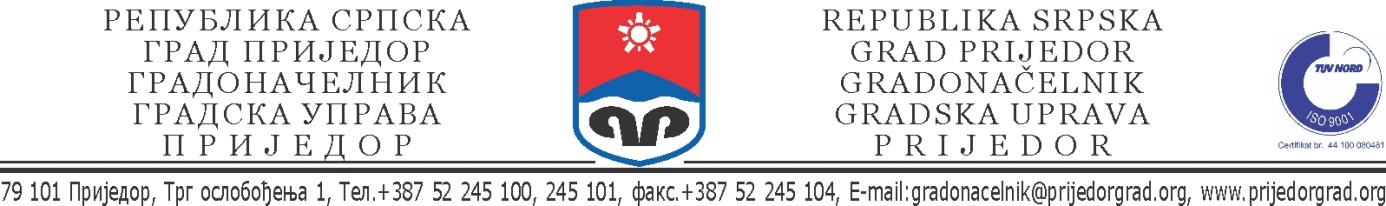 Broj:  02-sl/15Datum: 31.3.2015. god.O B A V J E Š T E NJ E    	Obavještavamo studente i učenike srednjih škola, čije je mjesto prebivališta u Gradu Prijedoru,  da mogu podnijeti zahtjev za jednokratnu materijalnu pomoć.            Uz zahtjev je potrebno  priložiti sljedeću dokumentaciju:Uvjerenje CJB Prijedor o prebivalištu, Potvrdu fakulteta, odnosno srednje škole o redovnom upisu školske       2014/15. godine,  kao i potvrde o redovnom školovanju na fakultetu ili srednjoj školi za članove domaćinstva koji  pohađaju srednju školu ili fakultet, Kućnu listu,Uvjerenje o prosječnim primanjima za prošlu godinu, za zaposlene članove domaćinstva,Uvjerenje Zavoda za zapošljavanje RS – filijala Prijedor za nezaposlene članove domaćinstva,Uvjerenje Centra za socijalni rad – filijala Prijedor o ostvarivanju prava iz socijalne zaštite,Rješenje o starateljstvu za samohrane roditelje Centra za socijalni rad,Medicinsku dokumentaciju za teže oboljelog člana domaćinstva,Fotokopiju  kartice tekućeg računa.Rok za podnošenje prijava je 15 dana od dana objavljivanja obavještenja. Zahtjev sa prilozima  dostaviti putem pošte  na adresu: Grad Prijedor, Gradska uprava, Odjeljenje za društvene djelatnosti, Trg Oslobođenja br. 1, 79101 Prijedor, ili direktnom predajom na prijemnom protokolu Grada.Napomena: Podnosioci zahtjeva koji su neke od traženih dokumenata već podnosili  Odjeljenju za društvene djelatnosti, prilikom prijave na konkurs za stipendije, a  iste  mogu podići  u  pisarnici, fotokopirati i priložiti uz zahtjev.                    Ovo Obavještenje biće objavljeno na internet stranici Grada Prijedora (www.prijedorgrad.org ) i na Info pultu Gradske uprave.                                                                                                        		GRADONAČELNIK                                                                                                              			Marko Pavić